SAJAN 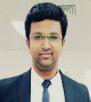 sajan-392590@2freemail.com PROFILE SUMMARY:A result oriented human resource professional with 3.4 years of U.A.E. experience in the field of human resource management in various industries like Heavy Equipments Rental, Contracting, Construction, Travel and Tourism, and Real Estate Developer4 years of experience in quality control with automotive manufacturing company in India.Hold M.B.A. in Human Resource and Bachelor in Mechanical and Production Engineering. An effective communicator with good team player, time management, multi tasking and organizational abilitiesWORK EXPERIENCES:July 2015 – Oct 2018 Salem Ahmad Almoosa Enterprises, Dubai, U.A.E.Industry	: Diversified Business Group – Heavy Equipment Rental, Travel & Tourism, Real Estate Developer, Construction & Contracting Company.                     Designation	: Human Resources ExecutiveTotal workforce: 1000+Head Office	: Oud Metha, Dubai, U.A.E. Roles & ResponsibilitiesTalent AcquisitionResponsible for the end to end recruitment process within the assigned portfolio including sourcing, telephonic interview, scheduling interviews, selection, approvals and offer management. Conducting interviews with potential candidates.Coordinated with external vendors for blue collar requirementsLiaising with the recruitment companies in order to finalize the recruitment process.Talent acquisition (Sourcing and Closure) of Junior, Mid and Senior level through various talent sourcing tools such as Job portals, Campus Placement, Walk-in, Data banks, Internal and External References, Advertisements, Social Media, Recruitment Companies and External Vendors.Recruited candidates for various profiles such as HR & Administration, IT, Accounts, Travels & Tourism, Real Estate Sales, Facility Management, Blue Collars, Engineering, Marketing, Procurement, Supermarket, etc.Generalist ActivitiesPreparation of offer letter, declaration letter, internship agreement and confidentiality agreement.Prepared Resignation Policy & Form, HR Policy & Procedures, HR Checklist, Joining Form, Business Card Request Form, Pre Employment Requirements form, Recruitment Requisition Form, Interview Evaluation Form, Updated Job description form, Transmittal and Receivable forms.Preparing the documents required for Visa Processing.Designed and implemented the employee handbook for new joiners and to make sure the handbook is up to date.Leave management – monitoring leave details of employees and maintenance of leave tracker.Has been a part of employee engagement activities (SAAE Football match, SAAE Get together, National Day Celebrations and birthday celebrations).Facilitating induction for new employees.Coordination of meetings with HR Manager.Raising Purchase Requisitions for HR department as well as for new joiner’s requirements.Worked closely with the business units and supervisor to understand the needs of the department to fill their vacancy in a timely manner.Issuing the salary revision letters, promotion letters, experience certificates, clearance certificate, N.O.C. and  Salary CertificatesHands on experience on HRMS - Mine HRM for leave and documentation request.Conducts exit interviews and initiate the employee exit proceduresHandling Reference Check / Ex-Employee verification and documents verification.HR ReportsHandling leave applications and leave reports (Manually).Creating and maintaining recruitment progress reports weekly and monthly in Excel and PowerPoint.Manual and electronic filing of documents.Generating reports as and when requested by the HR Manager.Performance AppraisalCoordinated the probationary evaluation and annual performance evaluation.Assisted in validating and issuance of appraisal letters.Training & DevelopmentOrganized and coordinated for the company training and seminars. Identified the employees training needs and arranged accordingly as per management instructions. Significant AchievementsSuccessfully recruited approximately 288 candidates for various positions for the business years 2015 - 2018.Initiated and implemented of career fair and campus placement. Ensured diversity in the company by recruiting diversified nationalities.Helped company to reduce 40 – 50% recruitment cost by developing in house recruitment team and eliminating all external recruitment vendors.Undertaken environmental friendly initiatives within the department.Introduced awards programs for best performers.Maintained 98% accuracy on meeting the recruitment timeline.December 2012 - March 2015Indian Hyundam (IHD) Industries Private Limited, IndiaIndustry      : Leading producers of automotive electric fuel pumps, module assembly, fuel sender assembly and fuel filter assembly – Supplier to Hyundai, Ford and Toyota. Designation	: Junior Engineer (supplier quality assurance)Total workforce: 200+Head Office	: Sriperumbudur, Indiahttp://hyundam.co.in   Roles & ResponsibilitiesResponsible for handling the quality assurance of supplier end.Prepare and review relevant documentation required to conduct inspections.Inspect incoming raw materials, in-process manufacturing at each station, final assembly of product and packaging.Review of quality records, material certification, test reports etc to verify parts and product conformance.Preparation of PPAP (Product Part Approval Process), AOI (Agreement of Inspection) & Revalidation reports.  Conduct Supplier audit - Initial Product Development Process Audit.New Product - Part Lay out Inspection.  Controlling supplier 4M Changes and providing process moving tag for 4M change part at our inline.Preparation of SNCR (Supplier Non-Conformance Reports) and its History.Supplier corrective action/ 8 deviations report verification and monitoring the process condition at supplier end.Preparing the list of monthly rejection from Supplier, Inline, Customer and Field claim and analysis the same.  Monthly Calculating supplier wise rejection PPM (Parts per Million) and deputing COPQ (Cost of Poor Quality)Preparation of Weekly and Monthly Report and reporting to the management.  Weekly Quality meeting preparation, review meeting and closure of action points List of Master Drawing Records are maintaining and E.O. (Engineering Order) Changes updating.Preparing standards for Part Receiving Inspection, Inspection Methods, Appearance and Master Sample.Calibration for all instrument and purchasing the new measuring instrument.March 2011 - November 2012Espeyes Auto Components Private Limited, IndiaIndustry	: Small scale Industries – manufacturing of automobile brake componentsDesignation	: Junior EngineerTotal workforce: 50Head Office	: Chennai, India  Roles & ResponsibilitiesVisual inspection, Functional & critical dimension inspection, measuring with Gauges, jigs & fixturesLine inspection, Final inspection Monitoring.          To provide training of knowledge in quality and to give introduction of new product to operators. Measurement of critical dimension in Profile Projector.Preparation of SKIP and DOL (Direct on Line) list and updating regularly.Preparing and displaying Visual Plan of various defects. Prepared and maintaining in-house daily rejection chart and exhibiting every week on display board Preparation of letters and purchase Order.Implementing PRO E and AUTO CAD in deriving certain unknown dimensions.Prepared List of Gauges available to ensure the presence in the respective rack.EDUCATIONMasters in Business Administration (M.B.A.) in Human Resources - (2008-2010) - University of Madras, IndiaBachelor of Engineering (B.E.) in Mechanical & Production - (2004-2008) - Sathyabama University, IndiaIT PROFICENCYMicrosoft Operating System, MS Office (Excel, Word, Power Point, Outlook), Pro E and AutoCAD PERSONAL DETAILSNationality   			: Indian Date of Birth 			: 08th April 1987    Marital Status			: MarriedLanguages Known		: English, Malayalam and TamilVisa Status			: Visit Visa Certificate Attested from U.A.E.: Masters in Business Administration Driving License			: Valid U.A.E. & India Driving License 